ОПРОСНЫЙ ЛИСТ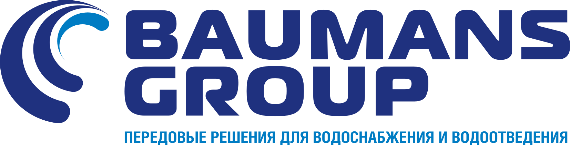 для подбора мешалокООО «Бауманс Груп»Тел: +7 (495) 121-49-50Эл.почта: info@baumgroup.ruСайт: www.baumgroup.ruКонтактные данные:Тип мешалки:Параметры резервуара:Применение:Биологическая обработка:Обработка/хранение осадка:Сбраживатель:Реагентная обработка (быстрое смешивание):Ответственное лицоКонтактный телефонЗаказчикОбъектПожелания по типу мешалки№1№2№2№3Тип резервуара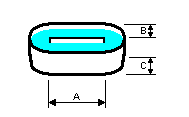 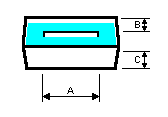 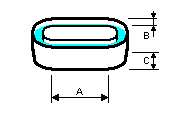 Направляющие перегородкиНаправляющие перегородкиА=      мC=      мB=      мD=      м№4№5№5№6№7№8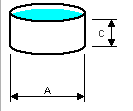 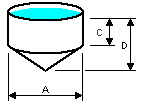 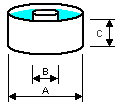 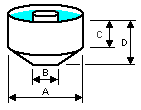 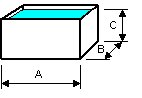 Наличие препятствий в резервуареНаличие препятствий в резервуареЕсли «да», то приложите чертеж с указанием количества, размеров и расположенияЕсли «да», то приложите чертеж с указанием количества, размеров и расположенияЕсли «да», то приложите чертеж с указанием количества, размеров и расположенияЕсли «да», то приложите чертеж с указанием количества, размеров и расположенияЕсли «да», то приложите чертеж с указанием количества, размеров и расположенияЕсли «да», то приложите чертеж с указанием количества, размеров и расположенияОбщий поток, м3/секПредварит. обработкаПредварит. обработкаКонцентрация иловой смеси, мг/лКонцентрация иловой смеси, мг/лКонцентрация иловой смеси, мг/лРасположение выхода из резервуараРасположение выхода из резервуараТребуемая средняя скорость, м/секТребуемая средняя скорость, м/секТребуемая средняя скорость, м/секНеобходима гарантия скорости?Необходима гарантия скорости?Установлена донная система аэрации?Установлена донная система аэрации?Установлена донная система аэрации?Если «да», то приложите чертеж расположения диффузоров с запрашиваемой ниже информацией:Если «да», то приложите чертеж расположения диффузоров с запрашиваемой ниже информацией:Если «да», то приложите чертеж расположения диффузоров с запрашиваемой ниже информацией:Если «да», то приложите чертеж расположения диффузоров с запрашиваемой ниже информацией:Если «да», то приложите чертеж расположения диффузоров с запрашиваемой ниже информацией:Если «да», то приложите чертеж расположения диффузоров с запрашиваемой ниже информацией:Если «да», то приложите чертеж расположения диффузоров с запрашиваемой ниже информацией:Если «да», то приложите чертеж расположения диффузоров с запрашиваемой ниже информацией:Тип диффузора (например, 9” Sanitaire)Тип диффузора (например, 9” Sanitaire)Тип диффузора (например, 9” Sanitaire)Количество аэрируемых зонРасход воздуха через диффузор, нм3/ч
(0 если аэрация выкл.)Расход воздуха через диффузор, нм3/ч
(0 если аэрация выкл.)Расход воздуха через диффузор, нм3/ч
(0 если аэрация выкл.)Площадь поперечного сечения диффузора к потоку, м2Площадь поперечного сечения диффузора к потоку, м2Площадь покрытия дна диффузорами, %Площадь покрытия дна диффузорами, %Площадь покрытия дна диффузорами, %Количество диффузоров в зоне аэрацииКоличество диффузоров в зоне аэрацииРасстояние между мембраной диффузора и дном резервуара, мРасстояние между мембраной диффузора и дном резервуара, мРасстояние между мембраной диффузора и дном резервуара, мРасстояние между мембраной диффузора и дном резервуара, мРасстояние между мембраной диффузора и дном резервуара, мРасстояние между мембраной диффузора и дном резервуара, мТип осадкаКонцентрация по весу, %Концентрация по весу, %Время перемешивания (если ограничено), минКонцентрация по весу, %Требуется ли полное смешение?Общий поток, м3/сек